Degree  Bachelor’s  Master’s  Doctoral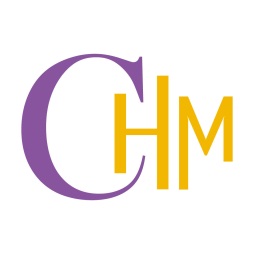 Lesson Plan for SSRU Next Blended LearningCollege of Hospitality Industry ManagementSuan Sunandha Rajabhat UniversityDegree Program - Bachelor DegreeProgram – Airline BusinessSemester 1 Academic Year 2021Lecturer 	Dr. Taksina Bunbut, PhDCourse Code 	IAC1201 		Course Title 	Introduction to Aviation IndustryLearning Management System (LMS) 	MoodleLink of Personal Website (Moodle) 	Lesson Plan (Online 50 / Onsite 50 / with On-demand)*(Subject to change to Online 100 with On-demand depends on the situation)Table of ContentsSection 1 General InformationCode and Course Title:  Course Code:  	IAC1201Course Title 	(English): Introduction to Aviation Industry(Thai): 	ธุรกิจการบินเบื้องต้น2.  Credits: 3 (3-0-6)3.  Curriculum and Course Category:3.1 Curriculum: Offer in College of Hospitality Industry Management, Bachelor of Arts in Airline Business3.2 Course Category:	 General Education			 Required Course	 Elective Course			 Others …………….4.  Lecturer Responsible for Course and Instructional Course Lecturer(s):  Lecturer responsible for Course: Dr. Taksina Bunbut, PhD	  Instructional Course Lecturers:   	Dr. Taksina Bunbut, PhD	5. Contact/Get in touch	Room number 304 	5.1 Dr. Taksina Bunbut, PhD		 	Tel: 065-5355494 		E-mail: taksina.bu@ssru.ac.th 6.  Semester/ Year of Study 6.1 Semester: 1 Year of Study 20216.2 Number of the students enrolled: 1 class (approx. 30 students/ class)7. Pre-requisite Course (If any)None 8. Co-requisite Course (If any) 	None 9. Learning LocationCollege of Hospitality Industry Management, Suan Sunandha Rajabhat University, Nakhonpathom Education Center.10. Last Date for Preparing and Revising this Course: August, 2021Section 2 Aims and Objectives1.  Course Aims	At the end of this course, the student will reach to five domains in the following areas of performance: 1.1 Morals and Ethics    (1) Be able to deliver or to complete a required task at the appointed time.    (2) Be able to do the right thing according to the values, beliefs and principles they claim to hold,    (3) Be able to make decisions in airline business according to moral concepts and judgments.  1.2 Knowledge     (1) Be able to identify the air transport business services and activities and describe important case studies     (2) Be able to provide an analysis and provide the solution to real world problems                (3) Be able to use airline business knowledge integrated with other disciplines  1.3 Cognitive Skills     (1) The ability to gather and summarize information, and conduct research      (2)  Self-study and sharing information to the class     (3)  The ability to solve problems from case studies 1.4 Interpersonal Skills and Responsibility(1)  Be able to communicate in English.     (2)  Be able to use English to solve Airline business problem.                (3)  Initiate some new type of air transport business ideas and have leadership. 1.5 Numerical Analysis, Communication and Information Technology Skills     (1)  Be able to use basic ICT skills and apply them to daily activities.     (2)  Be able to use statistics and mathematics to solve air transport business problems.	          (3) Be able to use IT to search for new knowledge and apply numerical analysis in communication with emphasis on practical and real-life experiences.2.  Objectives for Developing / Revising Course (content / learning process / assessment / etc.)The frequency and level of student engagement will be assessed for the curriculum including multimedia, homework assignments, exams, and textual content. Learning exercises and activities that result in higher student engagement will be adapted to future lessons.Section 3 Characteristics and Operation1. Course Outline / Course Structure	English: Introduction to the international and local aviation organization, IATA rules regarding to Airline Industry, Ground operation, catering, cargo, in-flight, marketing, sales and back-office operation. Airline’s terminology, airport city code, the impact of airline business on social, tourism, economic, the growth of airline business in region; AEC and the world. 	Thai: การปฏิบัติการภาคพื้นดิน การจัดเตรียมอาหารขึ้นเครื่องบิน การขนส่งสินค้าทางอากาศ การบริการบนเครื่อง การขายและงานสำนักงานสายการบิน ศัพท์เฉพาะทางทางการบิน ตัวย่อท่าอากาศยาน ผลกระทบของอุตสาหกรรมการบินต่อสังคม เศรษฐกิจ การท่องเที่ยว ความก้าวหน้า ทางการบินในภูมิภาคอาเซียน และในโลก ความรู้พื้นฐานต่อองค์กร การบินทั้งในประเทศ และนานาชาติ2. Time Length per Semester (Lecture – hours / Practice – hours / Self Study – hours) 3. Time Length per Week for Individual Academic Consulting and Guidance Self-consulting at the lecturer’s office: Office Hours at Room Number 304 College of Hospitality Industry Management, Nakhonpathom CampusConsulting via E-Mail: theppaluk.ko@ssru.ac.th Section 4 Developing Student’s Learning OutcomesMorals and EthicsMorals and Ethics to be developed(1) Be able to deliver or to complete a required task at the appointed time.(2) Be able to do the right thing according to the values, beliefs and principles they claim to hold,    	(3) Be able to make decisions in airline business according to moral concepts and judgments. 1.2 Teaching Strategies(1) Lecture (On-line, Off-line)(2) Participation in class(3) Group discussion(4) Problem-based learningAssessment Strategies(1) Written examinations(2) Group assignmentKnowledge Knowledge to be developed*	(1) Be able to identify the air transport business services and activities and describe important case studies     	(2) Be able to provide an analysis and provide the solution to real world problems                 	(3) Be able to use airline business knowledge integrated with other disciplines Teaching Strategies(1) Lecture(2) Participation in class(3) Group discussion(4) Problem-based learning Assessment Strategies(1) Written examinations(2) Group assignmentCognitive Skills Cognitive Skills to be developed*	(1) The ability to gather and summarize information, and conduct research *     	(2) Self-study and sharing information to the class     	(3)  The ability to solve problems from case studies3.2 Teaching Strategies(1) Lecture(2) Participation in class(3) Group discussion(4) Problem-based learningAssessment Strategies(1) Written examinations(2) Group assignment4. Interpersonal Skills and Responsibilities   4.1 Interpersonal Skills and Responsibilities to be developed(1)  Be able to communicate in English.*	(2) Be able to use English to solve Airline business problem.(3)  Initiate some new type of air transport business ideas and have leadership. 4.2 Teaching Strategies(1) Lecture(2) Participation in class(3) Group discussion(4) Problem-based learning4.3 Assessment Strategies (1) Written examinations (2) Group assignment5. Numerical Analysis, Communication and Information Technology Skills5.1 Numerical Analysis, Communication and Information Technology to be developed*	(1) Be able to use basic ICT skills and apply them to daily. 	(2)  Be able to use statistics and mathematics to solve air transport business problems.	           	(3) Be able to use IT to search for new knowledge and apply numerical analysis in communication with emphasis on practical and real-life experiences. Teaching StrategiesLectureParticipation in classGroup discussionProblem-based learning Assessment StrategiesWritten examinationsGroup assignmentSection 5 Lesson Plan and AssessmentLesson Plan and AssessmentLearning Assessment PlanAssessment Evaluation*Remarks: 1. The students must attend the class at least 80%.2. The assignments due date must be submitted on time unless in agreement between the lecturers and the students.3. The students will decide for the team scoring individually for their friends in Group assignment participation – 5%. 4. The individual and group assignment evaluation will be based on Content, English skill, and Personality.Section 6 Learning and Teaching Resources1. Textbook and Main Documents IATA Course Textbook (2012). Introduction to the Airline Industry. IATA Training and Development Institute. Canada. IATA Course Textbook (2015). Introduction to Airline Customer Service. IATA Training and Development Institute. Canada. 2. Important Documents for Extra Study: Updated Airline News.3. Suggestion Information (Printing Materials/Website/CD/Others) Keywords for searching: Airline Operations, Airline Management, English Skills, English Learning, Cargo Operations, Maintenance, Catering.Section 7 Course Evaluation and Revising1. Strategies for Course Evaluation by Students Using survey questions to collect information from the students’ opinions to improve the course and enhance the curriculum.  Examples of questions:(1) Content objectives were made clear to the students.(2) The content was organized around the objectives.(3) Content was sufficiently integrated.(4) Content was sufficiently integrated with the rest of the first-year curriculum.(5) The instructional materials used were effectively.(6) The learning methods appropriate assessed the students’ understanding of the content.(7) Overall, Students are satisfied with the quality of this course.2. Strategies for Course Evaluation by Lecturer  Lecturers team observes the class and discusses the results as follow:The lecturer is well prepared for class sessions.The lecturer answers questions carefully and completely.The lecturer uses examples to make the materials easy to understand.The lecturer stimulated interest in the course. The lecturer made the course material interesting. The lecturer is knowledgeable about the topics presented in this course.The lecturer treats students respectfully.The lecturer is fair in dealing with students.The lecturer makes students feel comfortable about asking question.Course assignment is interesting and stimulating.The lecturer’s use of technology enhanced learning in the class room.The Director / Head of program construct assessment items to evaluate four dimensions of lecturer’s competencies: teaching skills, organization and presentation of materials, management of the learning environment, and teaching attitudes.3. Teaching Revision- Lecturer revises teaching/learning process based on the results from the students’ survey questions, the lecturer team’s observation, and classroom research.    	- Student evaluation and suggestions for improvement to the course4. Feedback for Achievement Standards   	College Administrator Committee monitor to assessment process and Grading.5. Methodology and Planning for Course Review and Improvement Revise and develop course structure and process every two years. Assign different lecturers to teach this course to enhance students’ performance.WeekContentTeaching Management Program/Teaching StrategiesMaterials/MediaAssessment1Introduction to Aviation Industry course- The Airline Industry Today, Before, In the Middle, and Post Covid-19- Rules and Regulations in class- Ice Breaking- Preparation for QuizzesOnline Google Classroom- PowerPoint- YouTube- Quizzes- Padlet- Lecture Notes- Task on Padlet - Quizzes.com2Unit 1: Introduction to Aviation Industry1.1 A trip to history- Pioneer Era, WW I, WW II, Golden Age, Digital Age 1.2 “Four Forces” that make aircrafts fly - Lift, Thrust, Drag, Weight Online (with On-demand 1)Google Classroom- PowerPoint- YouTube- Quizzes- Lecture NotesYouTube Video (Airline History - On demand 1)- Quizzes.com3Unit 2: The Flight2.1 Phase of Flight- Park, Taxi, Takeoff, Climb (Departure), En-route (Cruise), Approach, Landing2.2 Scenarios and Radio Communication of Each Phase of Flight- Radio Telephony- ICAO Alphabet  - Airline Code, Airport CodeOnline Google Classroom- PowerPoint- YouTube- Quizzes- Lecture Notes- Quizzes.com4Unit 3: The Airplane3.1 Parts of and Airplane3.2 Aircraft types- Wide-body jet- Narrow-body jet3.3 Aircraft Manufacturing Companies- Airbus, Boeing, Bombardier, Embraer, small aircraft manufacturersOnline Google Classroom- PowerPoint- YouTube- Quizzes- Lecture Notes- Quizzes.com5Unit 4: The Airlines4.1 Types of Airline Service- Scheduled flight  - Major airlines, Low-cost carriers (LCCs), Regional airline- Non-scheduled flight- Commercial air transport- General aviation (GA)Online (with On-demand 2)Google Classroom- PowerPoint- YouTube- Quizzes- Lecture NotesYouTube Video (Aircraft Structure - On demand 2)- Quizzes.com6Unit 5: Regulatory Body and Airlines Alliance 5.1 Regulatory Body- ICAO, IATA, FAA, CAAT5.2 Airlines Alliance- Star Alliance, One world, Sky Team, Value Alliance, U-FLY Alliance, Vanilla Alliance  Online (with On-demand 3)Google Classroom- PowerPoint- YouTube- Quizzes- Lecture Notes- Quizzes.com7Unit 6: The Airport6.1 Airport Structure- Landside, Airside, Terminal 6.2 Airport Terms6.3 Airport Code and Name6.4 Ground Movement- Airside vehicles- Ground Service Agent (Catering, Cargo, Cleaner, Loader, Technician)Online (with On -demand 4)Google Classroom- PowerPoint- YouTube- Quizzes- Lecture NotesYouTube Video (Airport Structure - On demand 4)- Quizzes.com8Mid-term ExaminationOnsite / Online (Subject to change)Google ClassroomMidterm Examination Paper10Unit 7: The Airline People7.1 Basic Organizational Structure7.2 Types of Airline Personnel- Flight operation personnel- Ground operation personnel - Other personnel 7.3 Line personnel and back-office staff7.4 OutsourcingOnlineGoogle Classroom- PowerPoint- YouTube- Quizzes- Lecture Notes- Quizzes.com11Unit 8: Air Safety and Security8.1 Airside Safety 8.2 Dangerous Goods8.3 Safety in the Air- Crew responsibility of safety 8.4 Air Safety Issues- Natural hazards, weather conditions, component and system failure, human factors Onsite (with On- demand 5)*Subject to change to Online Direct TeachingMoodle*Google Classroom- PowerPoint- YouTube- Quizzes- Lecture NotesYouTube Video (Airline Safety - On demand 5)- Quizzes.com12Unit 9: In-flight Services 9.1 Pre-flight9.2 In-flight9.3 Post-flight9.4 In-flight passengers handling  Onsite *Subject to change to OnlineDirect TeachingMoodle*Google ClassroomPowerPointLecture Notes- Padlet13Unit 10: Ground Services10.1 Greeting and Welcoming Passengers10.2 Checking-in Passengers and Baggage10.3 Making Reservation and Selling Ticket10.4 Assisting Special Needs Passengers 10.5 Providing Information Onsite*Subject to change to OnlineDirect TeachingMoodle*Google ClassroomPowerPointLecture Notes- Quizzes.com14Unit 11: Travel Planner11.1 Travel Document11.2 Government Control- Immigration, Custom and Quarantine - Prohibited and Restricted Goods 11.3 Processing of Departing Passengers11.4 Processing of Arriving PassengersOnsite*Subject to change to OnlineDirect TeachingMoodle*Google ClassroomPowerPointLecture Notes- Quizzes.com15Airline News Young ReportersOnsite*Subject to change to OnlineDirect TeachingMoodle*Google ClassroomPresentation Discussion- Padlet16Make-up class and Review Onsite*Subject to change to OnlineDirect TeachingMoodle*Google ClassroomDiscussion- Padlet17Final Examination Onsite / Online (Subject to change)Final Examination PaperSectionContentsPagesSection 1General Information9Section 2Objectives and Purposes11Section 3Course Structure13Section 4Development of Learning Outcomes in Domains of Learning14Section 5Lesson Plan and Assessment18Section 6Learning and Teaching Resources31Section 7Course Evaluation and Improvement32Lecture (hours)Remedial Class(hours)Practice/Field Work/Internship (hours)Self-Study(hours)453+ (if any)090WeekContentTeaching Management Program/Teaching StrategiesMaterials/MediaAssessment1Introduction to Aviation Industry course- The Airline Industry Today, Before, In the Middle, and Post Covid-19- Rules and Regulations in class- Ice Breaking- Preparation for QuizzesOnline Google Classroom- PowerPoint- YouTube- Quizzes- Padlet- Lecture Notes- Task on Padlet - Quizzes.com2Unit 1: Introduction to Aviation Industry1.1 A trip to history- Pioneer Era, WW I, WW II, Golden Age, Digital Age 1.2 “Four Forces” that make aircrafts fly - Lift, Thrust, Drag, Weight Online (with On-demand 1)Google Classroom- PowerPoint- YouTube- Quizzes- Lecture NotesYouTube Video (Airline History - On demand 1)- Quizzes.com3Unit 2: The Flight2.1 Phase of Flight- Park, Taxi, Takeoff, Climb (Departure), En-route (Cruise), Approach, Landing2.2 Scenarios and Radio Communication of Each Phase of Flight- Radio Telephony- ICAO Alphabet  Online Google Classroom- PowerPoint- YouTube- Quizzes- Lecture Notes- Quizzes.com4Unit 3: The Airplane3.1 Parts of and Airplane3.2 Aircraft types- Wide-body jet- Narrow-body jet3.3 Aircraft Manufacturing Companies- Airbus, Boeing, Bombardier, Embraer, small aircraft manufacturersOnline Google Classroom- PowerPoint- YouTube- Quizzes- Lecture Notes- Quizzes.com5Unit 4: The Airlines4.1 Types of Airline Service- Scheduled flight  - Major airlines, Low-cost carriers (LCCs), Regional airline- Non-scheduled flight- Commercial air transport- General aviation (GA)Online (with On-demand 2)Google Classroom- PowerPoint- YouTube- Quizzes- Lecture NotesYouTube Video (Aircraft Structure - On demand 2)- Quizzes.com6Unit 5: Regulatory Body and Airlines Alliance 5.1 Regulatory Body- ICAO, IATA, FAA, CAAT5.2 Airlines Alliance- Star Alliance, One world, Sky Team, Value Alliance, U-FLY Alliance, Vanilla Alliance  Online (with On-demand 3)Google Classroom- PowerPoint- YouTube- Quizzes- Lecture Notes- Quizzes.com7Unit 6: The Airport6.1 Airport Structure- Landside, Airside, Terminal 6.2 Airport Terms6.3 Airport Code and Name6.4 Ground Movement- Airside vehicles- Ground Service Agent (Catering, Cargo, Cleaner, Loader, Technician)Online (with On -demand 4)Google Classroom- PowerPoint- YouTube- Quizzes- Lecture NotesYouTube Video (Airport Structure - On demand 4)- Quizzes.com8Mid-term ExaminationOnsite / Online (Subject to change)Google ClassroomMidterm Examination Paper10Unit 7: The Airline People7.1 Basic Organizational Structure7.2 Types of Airline Personnel- Flight operation personnel- Ground operation personnel - Other personnel 7.3 Line personnel and back-office staff7.4 OutsourcingOnlineGoogle Classroom- PowerPoint- YouTube- Quizzes- Lecture Notes- Quizzes.com11Unit 8: Air Safety and Security8.1 Airside Safety 8.2 Dangerous Goods8.3 Safety in the Air- Crew responsibility of safety 8.4 Air Safety Issues- Natural hazards, weather conditions, component and system failure, human factors Onsite (with On- demand 5)*Subject to change to Online Direct TeachingMoodle*Google Classroom- PowerPoint- YouTube- Quizzes- Lecture NotesYouTube Video (Airline Safety - On demand 5)- Quizzes.com12Unit 9: In-flight Services 9.1 Pre-flight9.2 In-flight9.3 Post-flight9.4 In-flight passengers handling  Onsite *Subject to change to OnlineDirect TeachingMoodle*Google ClassroomPowerPointLecture Notes- Padlet13Unit 10: Ground Services10.1 Greeting and Welcoming Passengers10.2 Checking-in Passengers and Baggage10.3 Making Reservation and Selling Ticket10.4 Assisting Special Needs Passengers 10.5 Providing Information Onsite*Subject to change to OnlineDirect TeachingMoodle*Google ClassroomPowerPointLecture Notes- Quizzes.com14Unit 11: Travel Planner11.1 Travel Document11.2 Government Control- Immigration, Custom and Quarantine - Prohibited and Restricted Goods 11.3 Processing of Departing Passengers11.4 Processing of Arriving PassengersOnsite*Subject to change to OnlineDirect TeachingMoodle*Google ClassroomPowerPointLecture Notes- Quizzes.com15Airline News Young Reporters Onsite*Subject to change to OnlineDirect TeachingMoodle*Google ClassroomPresentation Discussion- Padlet16Make-up class and Review Onsite*Subject to change to OnlineDirect TeachingMoodle*Google ClassroomDiscussion- Padlet17Final Examination Onsite / Online (Subject to change)Final Examination PaperLearning OutcomeAssessment ActivitiesTime Schedule(Week)Proportion for Assessment(%)1Morals and Ethics- Academic honesty- Personal discipline, integrity, and responsibilityAttendanceWritten examinations, individual assignmentThroughout the semester10%2Knowledge- Basic understanding of psychology main theories and knowledge relevant to service industryWritten examinations, quizThroughout the semester40%3Cognitive Skills-Development of analytical and critical thinking skillsWritten examinationsThroughout the semester20%4Interpersonal Skills and Responsibility  - Ability to work individually and as a part of teamWritten examinationsThroughout the semester20%5Numerical Analysis, Communication and Information Technology Skills- Development of communication and information technology skills- Ability to communicate in EnglishAirline News Young ReportersThroughout the semester10%Assessment PlanAssessment PlanAttendance / Punctuality (10%)Individual Assignment (10%)Group Assignment (15%)Group Assignment Participation (5%)Quiz (10%)Midterm Examination (20%)Final Examination (30%)Total Five Domains1. 	Morals and Ethics (10%)1. 	Morals and Ethics (10%)1. 	Morals and Ethics (10%)1. 	Morals and Ethics (10%)1. 	Morals and Ethics (10%)1. 	Morals and Ethics (10%)1. 	Morals and Ethics (10%)1. 	Morals and Ethics (10%)1. 	Morals and Ethics (10%)	- Be able to deliver or to complete a required task at appointed time	- Be able to deliver or to complete a required task at appointed time21115	- Be able to do the right thing according to the values, beliefs, and principles they claim to hold	- Be able to do the right thing according to the values, beliefs, and principles they claim to hold213	- Be able to make decisions in business according to moral concepts and judgments	- Be able to make decisions in business according to moral concepts and judgments1122.  Knowledge (55%)2.  Knowledge (55%)2.  Knowledge (55%)2.  Knowledge (55%)2.  Knowledge (55%)2.  Knowledge (55%)2.  Knowledge (55%)2.  Knowledge (55%)2.  Knowledge (55%)	- Be able to identify the proper theories and describe important case studies (Individual presentation and Examination)	- Be able to identify the proper theories and describe important case studies (Individual presentation and Examination)41282035	- Be able to provide an analysis and provide the solution to real world problems (Quiz/Individual presentation and Group presentation)	- Be able to provide an analysis and provide the solution to real world problems (Quiz/Individual presentation and Group presentation)213511	- Be able to organize self-study and sharing information to the class (Presentation)	- Be able to organize self-study and sharing information to the class (Presentation)22593.	Cognitive skills (20%)3.	Cognitive skills (20%)3.	Cognitive skills (20%)3.	Cognitive skills (20%)3.	Cognitive skills (20%)3.	Cognitive skills (20%)3.	Cognitive skills (20%)3.	Cognitive skills (20%)3.	Cognitive skills (20%)	- The ability to gather and summarize information, and conduct research (In-class practice)	- The ability to gather and summarize information, and conduct research (In-class practice)213	- Self-study and sharing information to the class	- Self-study and sharing information to the class11	- The ability to solve problems from case studies (Examination and Report – if any)	- The ability to solve problems from case studies (Examination and Report – if any)169164.	Interpersonal skills and Responsibilities (5%)4.	Interpersonal skills and Responsibilities (5%)4.	Interpersonal skills and Responsibilities (5%)4.	Interpersonal skills and Responsibilities (5%)4.	Interpersonal skills and Responsibilities (5%)4.	Interpersonal skills and Responsibilities (5%)4.	Interpersonal skills and Responsibilities (5%)4.	Interpersonal skills and Responsibilities (5%)4.	Interpersonal skills and Responsibilities (5%)	- Be able to use interpersonal English communication skills	- Be able to use interpersonal English communication skills112	- Be able to collaborate well in teams for problem solving 	- Be able to collaborate well in teams for problem solving 112	- Be able to show leadership skills 	- Be able to show leadership skills 115.  Numerical Analysis, Communication and Information Technology Skills (10%)5.  Numerical Analysis, Communication and Information Technology Skills (10%)5.  Numerical Analysis, Communication and Information Technology Skills (10%)5.  Numerical Analysis, Communication and Information Technology Skills (10%)5.  Numerical Analysis, Communication and Information Technology Skills (10%)5.  Numerical Analysis, Communication and Information Technology Skills (10%)5.  Numerical Analysis, Communication and Information Technology Skills (10%)5.  Numerical Analysis, Communication and Information Technology Skills (10%)5.  Numerical Analysis, Communication and Information Technology Skills (10%)	- Be able to use IT to search for new knowledge and apply numerical analysis in communication with emphasis on practical and real life experiences	- Be able to use IT to search for new knowledge and apply numerical analysis in communication with emphasis on practical and real life experiences111 23	- Be able to use ICT skills and apply them	- Be able to use ICT skills and apply them124	- Be able to use ICT in the work place and apply numerical analysis in communication	- Be able to use ICT in the work place and apply numerical analysis in communication13TotalTotal1010155102030100